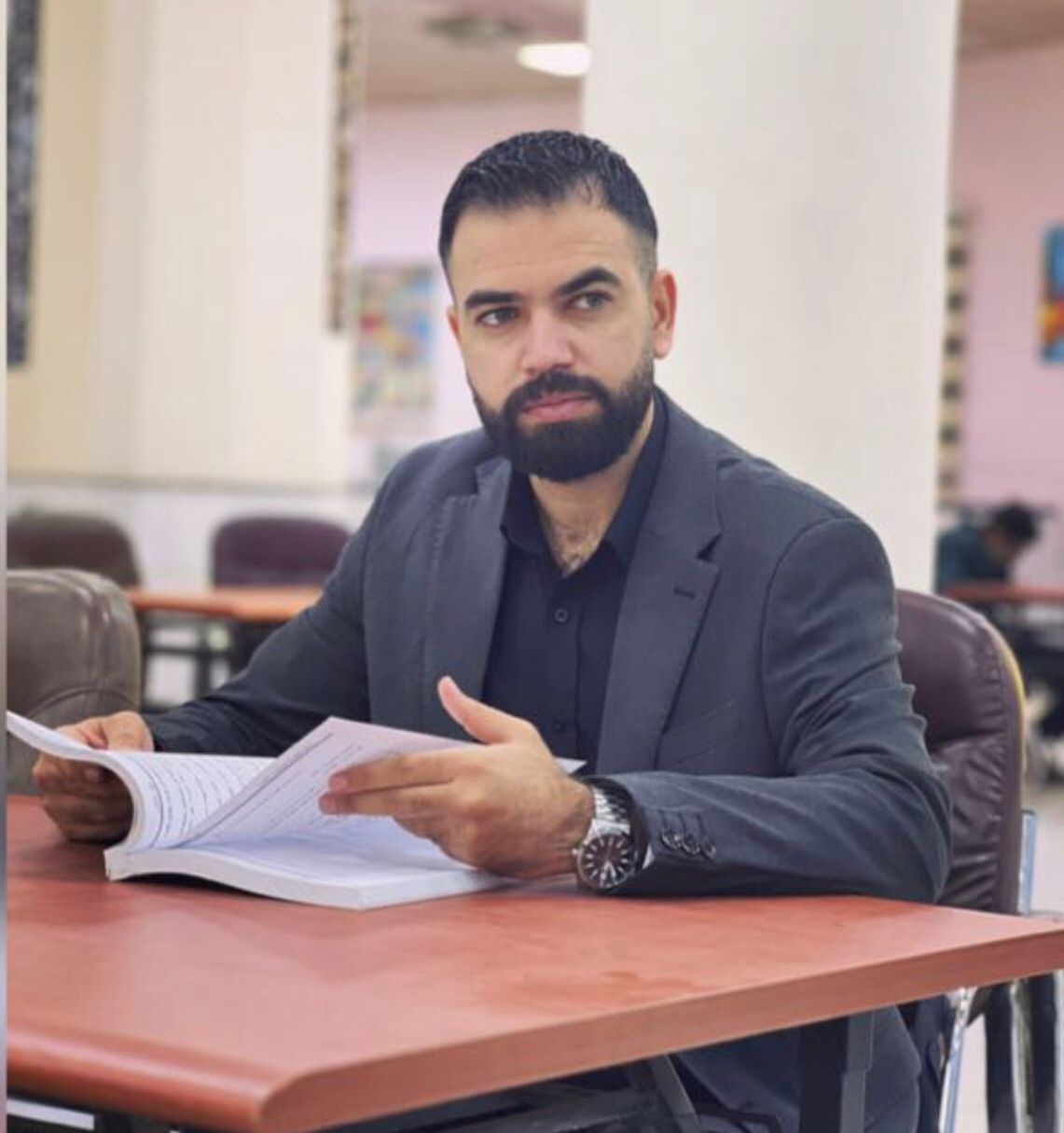 البيانات الشخصيةالبيانات الشخصيةالاسممصطفى صباح صالح مهديالحالة الزوجيةاعزبتاريخ الميلاد28/8/1993عنوان السكنديالى/المقداديةرقم الهاتف07729078733البريد الالكترونيBasicpor55te@uodiyala.edu.iqالبيانات الاكاديميةالبيانات الاكاديميةاللقب العلميمدرس دكتورتاريخ الحصول عليه22/2/2023الشهادةدكتوراه       القسمالتربية البدنية وعلوم الرياضةالتخصص العامالتربية الرياضيةتاريخ اول تعيين22/2/2023التخصص الدقيقالتأهيل والتدريبالمنصب الاداريتدريسيالبكالوريوسالبكالوريوسالكليةالتربية البدنية وعلوم الرياضةالجامعةديالىالبلدالعراقالتخصصالتربية البدنية وعلوم الرياضةسنة التخرج13/7/2015الماجستيرالماجستيرالكليةالتربية الرياضية الجامعةحلونالبلدمصرالتخصصالتربية الرياضيةسنة التخرج9/7/2018الدكتوراهالدكتوراهالكليةالتربية الرياضيةالجامعةالاسكندريةالبلدمصرالتخصصالتربية الرياضيةسنة التخرج30/11/2021البحوث المنشورة داخل العراق وخارجهالبحوث المنشورة داخل العراق وخارجهعدد البحوث المنشورة داخل العراق1عدد البحوث المنشورة داخل العراقالمؤتمرات والندوات والدورات وورش العمل المشارك بهاالمؤتمرات والندوات والدورات وورش العمل المشارك بهاعدد المؤتمراتعدد الندوات1عدد الدوراتعدد ورش العملالكتب المؤلفة والمترجمة وبراءات الاختراع الكتب المؤلفة والمترجمة وبراءات الاختراع عدد الكتب المؤلفةعدد الكتب المترجمةعدد براءات الاختراعكتب الشكر والتقدير والشهادات التقديريةكتب الشكر والتقدير والشهادات التقديريةعدد كتب الشكر والتقدير من السادة الوزراء1عدد كتب الشكر والتقدير من السادة رؤساء الجامعاتعدد كتب الشكر والتقدير من السادة عمداء الكلياتعدد الشهادات التقديريةاللغات التي يجيدها التدريسي ( كتابة كلمة نعم امام اللغة )اللغات التي يجيدها التدريسي ( كتابة كلمة نعم امام اللغة )اللغة العربيةنعماللغة الانكليزيةاللغة الكرديةاللغة الروسية